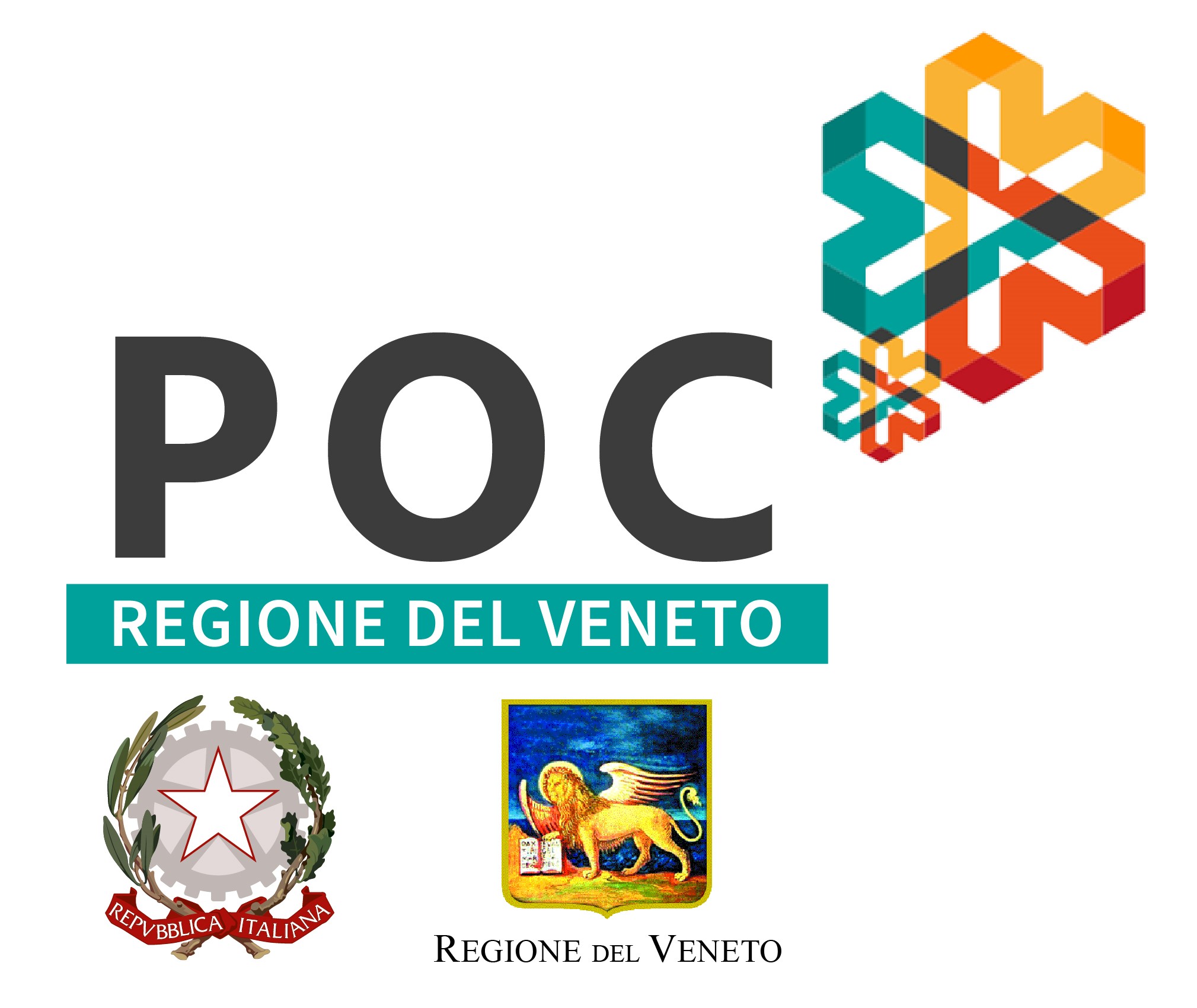 	ALLEGATO B1Regione del Veneto – Programma Operativo Complementare (POC) al POR FESR 2014-2020“Bando per lo sviluppo e consolidamento delle reti d’impresa e/o club di prodotto Strategia d'Area dell’Area Interna Contratto di Foce – Delta del Po”PROGETTO DI RETEIl progetto di Rete sotto descritto dovrà essere redatto in massimo 20 pagine e dovrà essere firmato digitalmente, nel caso della Rete-soggetto dal rappresentante legale della Rete-soggetto e nel caso della Rete-contratto dal legale rappresentante dell’impresa capofila; potranno essere allegate al massimo ulteriori 20 pagine di documentazione a supporto; la documentazione a supporto dovrà indicare le fonti, ma non può essere costituita da rinvii esterni (anche sotto la forma di link a siti). DATA                                                           	 FIRMA DIGITALE DEL LEGALE RAPPRESENTANTE1. SINTESI DEL PROGETTO DI RETEDescrivere nel riquadro sottostante:attività e prodotti turistici, obiettivi da realizzare attraverso la Rete, localizzazione dell’intervento, coerenza con gli obiettivi/finalità del bando. Indicazioni relative al consumo di suolo o al riutilizzo di strutture edilizie esistenti nella realizzazione del prodotto/servizio oggetto del contratto di Rete.2. IL MERCATODescrivere nel riquadro sottostante:target e segmenti di mercato (ambiti territoriali, classi socio-demografiche, di reddito,  etc.) a cui si intende rivolgere la propria offerta; ricadute in termini di diversificazione dell’offerta per la destinazione turistica o le destinazioni turistiche coinvolte e, più in generale, il territorio in cui opererà la Rete; posizionamento rispetto ai competitors; trend evolutivi; eventuali analisi di mercato a supporto3. IL PRODOTTO/SERVIZIO TURISTICO Descrivere nel riquadro sottostante:piano di attività e, per ciascuna di queste, ruolo di ogni impresa aderente alla rete e modalità di collaborazione tra le imprese della Rete; descrizione di come funziona il prodotto/servizio oggetto del contratto di Rete; indicazioni sull’innovazione, anche rispetto al contesto, del prodotto/servizio da offrire rispetto alla domanda di mercato4. LA “CARTA DEI SERVIZI DEL CLUB DI PRODOTTO”Descrivere nel riquadro sottostante:standard di qualità con riferimento alle caratteristiche di ciascuna tipologia di impresa, modalità di erogazione dei servizi, attrezzature disponibili, attività, personale o collaboratori specializzati e beni di club, necessari per garantire il prodotto oggetto della Rete.5. IL PIANO DI MARKETINGDescrivere nel riquadro sottostante:prezzi, promozione, commercializzazione del prodotto/servizio turistico. 6. IL PIANO OPERATIVO-ECONOMICO-FINANZIARIODescrivere nel riquadro sottostante:costi (spese e investimenti) per la realizzazione del 	progetto di rete; correlazione tra mezzi, spese previste e prodotto/servizio turistico oggetto del contratto di rete; modalità di cofinanziamento del progetto da parte delle imprese aderenti alla rete, sostenibilità economica del progetto di rete. Il piano finanziario dovrà dichiarare le spese previste per la realizzazione del progetto al netto di IVA, bolli, oneri bancari e ogni altra imposta e/o onere accessorio, inoltre non è da inserire in quanto non ammissibile, la quota di spesa relativa a soggetti privi di unità operativa in Veneto. Se la rete dispone di preventivi di spesa, questi sono da allegare unitamente al presente allegato. Nel caso di rete-contratto, allo scopo di imputare correttamente i contributi richiesti ai fini del calcolo del de minimis Regolamento UE 1407/2013 il piano finanziario dovrà indicare la suddivisione delle spese programmate per ciascun retista e per ciascuna delle tipologie di spesa ammissibili di cui all’art. 6 del bando.Tabella spese (compilare una delle due tabelle riportate nel quadro sottostante)Nel caso di Rete contratto compilare la seguente tabellaNel caso di Rete Soggetto compilare la seguente tabella 7. CRONOPROGRAMMADescrivere nel riquadro sottostante:tempi di realizzazione di ciascuna fase di sviluppo del progetto di Rete 